Delo na daljavo: 4. teden 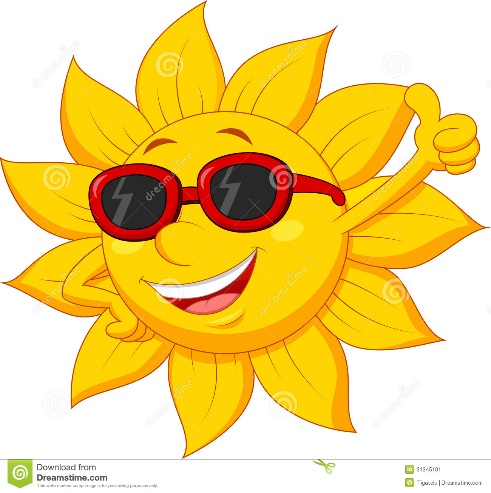 Pouk OPB5 v 2.b, v petek 17.4.2020 Pozdravljeni učenci/ke: V torek je nekaj ponagajal internet in navodila niso bila objavljena. Vam jih pošiljam danes ponovno. Poleg vaj boste še malo ustvarjali. Izdelaj papirnatega spinnerja.  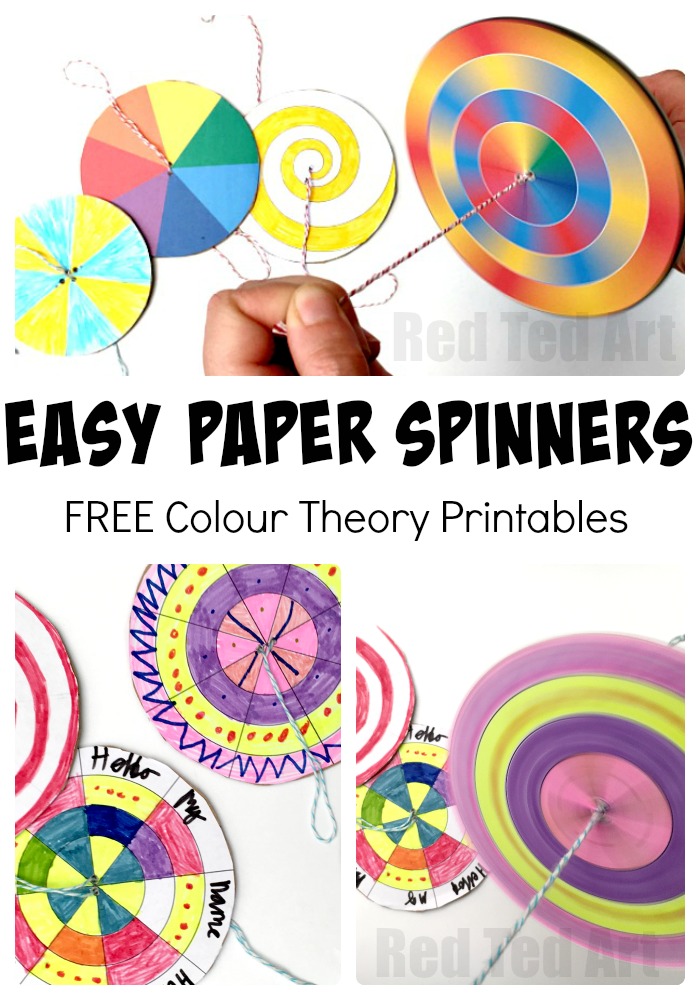 Kaj potrebujete:papirkartonvrvicosvinčnikbarviceškarjelepilošestilo ali vzorčekNavodila:v pomoč: https://www.youtube.com/watch?v=bZ8PShMOXpsna list papirja nariši 2 kroga s premerom 10-12cm ali pa si sprintaj kakšen spodnji vzorčeksvoja kroga pobarvaj kakorkoli želiš, eksperimentiraj izreži krogaen krog nalepi na karton in nato izrežidrugi krog nalepi na drugo stranna sredini napravi dve luknjici, ki naj bosta narazen cca 8mm – 1cm (na vzorcih je označeno kje)skozi luknji napelji vrvico dolgo približno 40cm in jo zavežiuživaj Vzorčke najdete tukaj:https://www.redtedart.com/wp-content/uploads/2016/06/Paper-Spinning-Toy-blank-templates.pdfPrimeri barvanja:https://www.redtedart.com/wp-content/uploads/2016/06/Paper-Spinner-DIY-colour-theory-templates.pdfPonovimo naše vaje, razgibajmo se, vikend je pred vrati. Ne pozabite vključiti preostalih članov družine.Predno pričneš z izvajanjem vaj, teci 1 min (da se malo ogreješ), če si nisi zunaj, teci na mestu.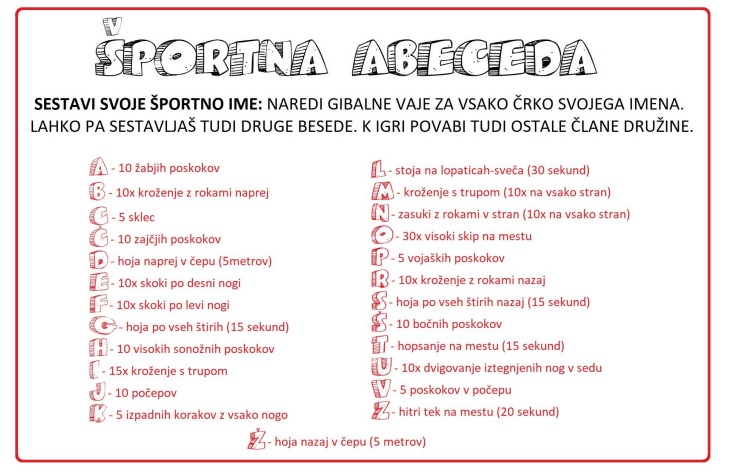 Npr.: meni je ime Maja zato napravim: M – kroženje s trupom 					      A – 10 žabjih poskokov					     J – 10 počepov					    A – 10 žabjih poskokovČe bi mi kdo želel pokazati svoj izdelek, ima kakšno vprašanje, potrebuje pomoč … me lahko dobi na: maja.brate@guest.arnes.si